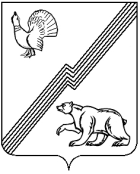 АДМИНИСТРАЦИЯ ГОРОДА ЮГОРСКАХанты-Мансийского автономного округа - ЮгрыПОСТАНОВЛЕНИЕО внесении изменений в постановление администрации города Югорска от 29.03.2022 № 572-п «Об утверждении документа планирования регулярных перевозок пассажиров и багажа автомобильным транспортом по муниципальным маршрутам на территории города Югорска на 2022-2026 годы»В соответствии с Федеральным законом от 06.10.2003 № 131-ФЗ                              «Об общих принципах организации местного самоуправления в Российской Федерации», Федеральным законом от 13.07.2015 № 220-ФЗ                                         «Об организации регулярных перевозок пассажиров и багажа автомобильным транспортом и городским наземным электрическим транспортом в Российской Федерации и о внесении изменений в отдельные законодательные акты Российской Федерации»:1. Внести в приложение к постановлению администрации города Югорска от 29.03.2022 № 572-п «Об утверждении документа планирования регулярных перевозок пассажиров и багажа автомобильным транспортом                         по муниципальным маршрутам на территории города Югорска                                           на 2022-2026 годы» (с изменениями от 19.07.2023 № 955-п, от 06.09.2023 №1212-п) следующие изменения:1.1. В разделе 1:1.1.1. Строки 1,3 таблицы изложить в следующей редакции:«»,«».1.1.2. В разделе 5:1.1.2.1. В пункте 5.1:1.1.2.1.1. Строки 6,7,8 таблицы изложить в следующей редакции:«».1.1.2.2. Таблицу пункта 5.2 изложить в следующей редакции:«».2.	Опубликовать постановление в официальном печатном издании города Югорска и разместить на официальном сайте органов местного самоуправления города Югорска.3.	Настоящее постановление вступает в силу после его официального опубликования. от 29 ноября 2023 года№ 1689-п1№ 1 «Авалон - Школа № 2»по регулируемым тарифампо нерегулируемым тарифамЯнварь 20243№4 «Школа №2 – Зеленая зона»по регулируемым тарифамне планируется6№ 2 «Школа № 6-Школа № 2»ежегодно, начиная с 2024 года7 № 4 «Школа № 2-Зеленая зона»ежегодно, начиная с сентября 2023 года№ п/пНомер и наименование муниципального маршрутаСрок проведения открытых конкурсов по выдаче свидетельств на осуществление регулярных перевозокСрок начала действия свидетельства об осуществлении перевозок по маршруту регулярных перевозок11№ 1 «Авалон - Школа № 2»Декабрь 2023Январь 2024Глава города ЮгорскаА.Ю. Харлов